РазделРаздел11.3 Азот и сера  11.3 Азот и сера  11.3 Азот и сера  11.3 Азот и сера  11.3 Азот и сера  ФИО педагогаФИО педагогаЛяшенко И.А.Ляшенко И.А.Ляшенко И.А.Ляшенко И.А.Ляшенко И.А.ДатаДата12.02.2023 12.02.2023 12.02.2023 12.02.2023 12.02.2023 11 класс 11 класс Количество присутствующих: отсутствующих:отсутствующих:отсутствующих:отсутствующих:Тема урокаТема урокаЭкологическое воздействие оксидов азота и нитратов на окружающую среду.Экологическое воздействие оксидов азота и нитратов на окружающую среду.Экологическое воздействие оксидов азота и нитратов на окружающую среду.Экологическое воздействие оксидов азота и нитратов на окружающую среду.Экологическое воздействие оксидов азота и нитратов на окружающую среду.Цели обучения, которые достигаются на данном уроке (ссылка на учебную программу)Цели обучения, которые достигаются на данном уроке (ссылка на учебную программу)11.2.1.12 анализировать воздействие оксидов азота на атмосферу, нитратов на почву и водные ресурсы;
11.2.1.13 предлагать пути решения проблемы уменьшения воздействия соединений азота на окружающую среду11.2.1.12 анализировать воздействие оксидов азота на атмосферу, нитратов на почву и водные ресурсы;
11.2.1.13 предлагать пути решения проблемы уменьшения воздействия соединений азота на окружающую среду11.2.1.12 анализировать воздействие оксидов азота на атмосферу, нитратов на почву и водные ресурсы;
11.2.1.13 предлагать пути решения проблемы уменьшения воздействия соединений азота на окружающую среду11.2.1.12 анализировать воздействие оксидов азота на атмосферу, нитратов на почву и водные ресурсы;
11.2.1.13 предлагать пути решения проблемы уменьшения воздействия соединений азота на окружающую среду11.2.1.12 анализировать воздействие оксидов азота на атмосферу, нитратов на почву и водные ресурсы;
11.2.1.13 предлагать пути решения проблемы уменьшения воздействия соединений азота на окружающую средуЦель урокаЦель урокаК концу урока все учащиеся будут: определять источники загрязнения атмосферы оксидами азота, анализировать влияние оксидов азота и нитратов на окружающую среду и здоровье человека, предлагать пути решения проблемы экологического  воздействия соединений азота на окружающую среду. К концу урока все учащиеся будут: определять источники загрязнения атмосферы оксидами азота, анализировать влияние оксидов азота и нитратов на окружающую среду и здоровье человека, предлагать пути решения проблемы экологического  воздействия соединений азота на окружающую среду. К концу урока все учащиеся будут: определять источники загрязнения атмосферы оксидами азота, анализировать влияние оксидов азота и нитратов на окружающую среду и здоровье человека, предлагать пути решения проблемы экологического  воздействия соединений азота на окружающую среду. К концу урока все учащиеся будут: определять источники загрязнения атмосферы оксидами азота, анализировать влияние оксидов азота и нитратов на окружающую среду и здоровье человека, предлагать пути решения проблемы экологического  воздействия соединений азота на окружающую среду. К концу урока все учащиеся будут: определять источники загрязнения атмосферы оксидами азота, анализировать влияние оксидов азота и нитратов на окружающую среду и здоровье человека, предлагать пути решения проблемы экологического  воздействия соединений азота на окружающую среду. Ход  урока Ход  урока Ход  урока Ход  урока Ход  урока Ход  урока Ход  урока Этапы урокаДеятельность учителяДеятельность учителяДеятельность учителяДеятельность обучающихсяОценивание РесурсыНачало урока. Организационный этап2-3 мин. 2-3 мин10 минПриветствие учащихся. Эпиграф к уроку: «Если в коробку положить алмаз - она станет шкатулкой. Если в коробку положить огрызок - она станет урной. Мы то, что вкладываем в свою голову». (неизвестный автор) Психологический настрой «Мне в тебе нравится…»Учитель: «Сегодня на уроке я желаю быть вам усидчивыми, старательными, любознательными, упорными, чтобы достичь поставленной цели и успехов в учёбе» Постановка темы и целей урока. Посмотрите с чувством людиЧто с планетой нашей будетОб асфальт, сжигая шиныГазом кашляют машиныСколько гари, сколько дымаПросто невообразимоПечи, фабрики, заводыКатера и теплоходыВыдыхают вредный газПодсчитайте, сколько в час?Экология в упадкеСлой озонный слишком шаткийНу, когда же мы поймём?Это дом, мы в нём живём                                      Вопрос:1. Ребята, о чём сегодня на уроке пойдёт речь?Учитель при необходимости помогает ученикам сформулировать тему и цели урока.Актуализация знаний учащихся. Приём «5 шагов»На полу от доски между рядами прикреплены следы, на которых зашифрованы с помощью QR-задания от более простых к более сложным. Учащиеся выполняют задания, отмечают правильные ответы на листах оценивания и продвигаются вперед.  Первые три ученика быстрее всех выполнившие задания, становятся лидерами групп.Задание 1. Выберите уравнение реакции получения аммиака в промышленности.А) NH4Cl + NaOH = NH3 + NaCl + H2OB) NH3 + HNO3 = NH4NO3C) N2 + 3H2 = 2NH3D) N2 + O2 = 2NOЗадание 2. Установите соответствие между формулой и названием вещества:А. Азот                                 I. N2B. Карбамид                        II. NH4NO3C. Аммиачная селитра       III. NH3D. Аммиак                           IV. CO(NH2)2Задание 3. Выберите оптимальные условия промышленного производства аммиака.  Зачертите верный ход.Задание 4. Вставьте пропущенные слова в текст: Смесь азота и водорода 1.__ от водяных паров, пыли и других веществ. После этого она поступает в турбокомпрессор. Сжатая смесь попадает в колонну 2.__ для последующей подготовки. Ее нагревают до оптимальной температуры в трубах 3.__. Катализатор изготавливают в виде губчатых гранул, для увеличения  4.__ реагирующих веществ. Отвод продуктов и непрореагировавших веществ из зоны реакции производят через холодильник с последующим разделением в 5.___. При всех указанных условиях выход аммиака достигает не более 6.___%, поэтому синтез продукта осуществляется по способу 7.___, что позволяет повысить выход аммиака до 8. ___%.Задание 5. Перечислите не менее трех научных принципов производства аммиака.Приветствие учащихся. Эпиграф к уроку: «Если в коробку положить алмаз - она станет шкатулкой. Если в коробку положить огрызок - она станет урной. Мы то, что вкладываем в свою голову». (неизвестный автор) Психологический настрой «Мне в тебе нравится…»Учитель: «Сегодня на уроке я желаю быть вам усидчивыми, старательными, любознательными, упорными, чтобы достичь поставленной цели и успехов в учёбе» Постановка темы и целей урока. Посмотрите с чувством людиЧто с планетой нашей будетОб асфальт, сжигая шиныГазом кашляют машиныСколько гари, сколько дымаПросто невообразимоПечи, фабрики, заводыКатера и теплоходыВыдыхают вредный газПодсчитайте, сколько в час?Экология в упадкеСлой озонный слишком шаткийНу, когда же мы поймём?Это дом, мы в нём живём                                      Вопрос:1. Ребята, о чём сегодня на уроке пойдёт речь?Учитель при необходимости помогает ученикам сформулировать тему и цели урока.Актуализация знаний учащихся. Приём «5 шагов»На полу от доски между рядами прикреплены следы, на которых зашифрованы с помощью QR-задания от более простых к более сложным. Учащиеся выполняют задания, отмечают правильные ответы на листах оценивания и продвигаются вперед.  Первые три ученика быстрее всех выполнившие задания, становятся лидерами групп.Задание 1. Выберите уравнение реакции получения аммиака в промышленности.А) NH4Cl + NaOH = NH3 + NaCl + H2OB) NH3 + HNO3 = NH4NO3C) N2 + 3H2 = 2NH3D) N2 + O2 = 2NOЗадание 2. Установите соответствие между формулой и названием вещества:А. Азот                                 I. N2B. Карбамид                        II. NH4NO3C. Аммиачная селитра       III. NH3D. Аммиак                           IV. CO(NH2)2Задание 3. Выберите оптимальные условия промышленного производства аммиака.  Зачертите верный ход.Задание 4. Вставьте пропущенные слова в текст: Смесь азота и водорода 1.__ от водяных паров, пыли и других веществ. После этого она поступает в турбокомпрессор. Сжатая смесь попадает в колонну 2.__ для последующей подготовки. Ее нагревают до оптимальной температуры в трубах 3.__. Катализатор изготавливают в виде губчатых гранул, для увеличения  4.__ реагирующих веществ. Отвод продуктов и непрореагировавших веществ из зоны реакции производят через холодильник с последующим разделением в 5.___. При всех указанных условиях выход аммиака достигает не более 6.___%, поэтому синтез продукта осуществляется по способу 7.___, что позволяет повысить выход аммиака до 8. ___%.Задание 5. Перечислите не менее трех научных принципов производства аммиака.Приветствие учащихся. Эпиграф к уроку: «Если в коробку положить алмаз - она станет шкатулкой. Если в коробку положить огрызок - она станет урной. Мы то, что вкладываем в свою голову». (неизвестный автор) Психологический настрой «Мне в тебе нравится…»Учитель: «Сегодня на уроке я желаю быть вам усидчивыми, старательными, любознательными, упорными, чтобы достичь поставленной цели и успехов в учёбе» Постановка темы и целей урока. Посмотрите с чувством людиЧто с планетой нашей будетОб асфальт, сжигая шиныГазом кашляют машиныСколько гари, сколько дымаПросто невообразимоПечи, фабрики, заводыКатера и теплоходыВыдыхают вредный газПодсчитайте, сколько в час?Экология в упадкеСлой озонный слишком шаткийНу, когда же мы поймём?Это дом, мы в нём живём                                      Вопрос:1. Ребята, о чём сегодня на уроке пойдёт речь?Учитель при необходимости помогает ученикам сформулировать тему и цели урока.Актуализация знаний учащихся. Приём «5 шагов»На полу от доски между рядами прикреплены следы, на которых зашифрованы с помощью QR-задания от более простых к более сложным. Учащиеся выполняют задания, отмечают правильные ответы на листах оценивания и продвигаются вперед.  Первые три ученика быстрее всех выполнившие задания, становятся лидерами групп.Задание 1. Выберите уравнение реакции получения аммиака в промышленности.А) NH4Cl + NaOH = NH3 + NaCl + H2OB) NH3 + HNO3 = NH4NO3C) N2 + 3H2 = 2NH3D) N2 + O2 = 2NOЗадание 2. Установите соответствие между формулой и названием вещества:А. Азот                                 I. N2B. Карбамид                        II. NH4NO3C. Аммиачная селитра       III. NH3D. Аммиак                           IV. CO(NH2)2Задание 3. Выберите оптимальные условия промышленного производства аммиака.  Зачертите верный ход.Задание 4. Вставьте пропущенные слова в текст: Смесь азота и водорода 1.__ от водяных паров, пыли и других веществ. После этого она поступает в турбокомпрессор. Сжатая смесь попадает в колонну 2.__ для последующей подготовки. Ее нагревают до оптимальной температуры в трубах 3.__. Катализатор изготавливают в виде губчатых гранул, для увеличения  4.__ реагирующих веществ. Отвод продуктов и непрореагировавших веществ из зоны реакции производят через холодильник с последующим разделением в 5.___. При всех указанных условиях выход аммиака достигает не более 6.___%, поэтому синтез продукта осуществляется по способу 7.___, что позволяет повысить выход аммиака до 8. ___%.Задание 5. Перечислите не менее трех научных принципов производства аммиака.Приветствуют учащихся.Записывают на стикерах качество, которое им нравится в соседе по парте.Учащиеся слушают стихотворение, смотрят слайды и определяют тему урока и формулируют цели урока.Выполняют задания, сканируя QR на следах, отмечают в листах оценивания правильные ответы, передвигаются вперёд.Самооценивание по дескрипторам, выставляют себе оценки, согласно заработанным баллам: 0-5б –«2», 6-9б- «3», 10-11б – «4», 12-14б – «5».ПрезентацияСтикерыСледы, с заданиями зашифрованными QR-кодами.Листы-оценивания.Изучение нового материала10 мин2 мин3-4 мин4-5 мин Записывают  тему урока.  «Экологическое воздействие оксидов азота и нитратов на окружающую среду»Работа в группах. Деление по принципу «Лидер».  Три ученика, которые первые выполнили задания, выбирают в себе в группу по одному ученику, они в свою очередь выбирают ещё по одному, пока класс не разделится на 3 группы. Задания группам.1 группа «Загрязнение окружающей среды оксидами азота и нитратами»1. Назовите природные и антропогенные источники загрязнения атмосферы оксидами азота.2. Укажите наиболее опасные источники загрязнения почв и природных водоёмов нитратами.3. Перечислите города Казахстана с высоким уровнем загрязнения атмосферного воздуха.2 группа «Влияние оксидов азота и нитратов на окружающую среду»1. Образование кислотных дождей и их влияние на окружающую среду.2. Причины образования смога. 3. Влияние соединений азота на почву и природные водоёмы.3 группа «Влияние оксидов азота на здоровье человека»1. Влияние загрязнение воздуха оксидами азота и другими газами на смертность людей.2. Действие оксидов азота N2O, NO, NO2 на организм человека.Учащиеся работать с дополнительной информацией, изучают её, анализируют, обобщают и представляют результаты своих работ в виде постера, плаката, схемы, таблицы и т.п. После чего выступают и защищают свои постеры.Критерии оценивания работы в группеУчащимся предлагается интересный дополнительный информационный материал об оксиде азота. Учитель демонстрирует видео, в котором рассказывается о пользе монооксида азота. (***)В 1992 году Молекулой Года объявлен монооксид азота – молекула жизни. NО участвует в регуляции всех важнейших процессов в человеческом организме: от мыслительной деятельности до активности половой системы:- убивает злокачественные и бактериальные клетки; -при заболеваниях иммунная система человека вырабатывает NО в большом количестве и он убивает клетки-мишени; - нитроглицерин, используемый сердечниками, выделяет дополнительную порцию NО, который расслабляет сердечную мышцу. ( в 80-годы XXI века на заводах Альфреда Нобеля по производству взрывчатых веществ – нитроглицерина и динамита, было замечено, что рабочие не жаловались на боли в сердце). В сигаретном дыму много NО. Астматики, как ни странно, вдыхая дым, получают некоторое облегчение дыхания из-за расслабления спазмов и расширения бронхов.Мы познакомились с вами с источниками образования оксидов азота, их влиянии на окружающую среду и здоровье человека. Давайте теперь вместе с вами сформулируем пути решения проблемы уменьшения загрязнения окружающей среды соединениями азота.     Дети отвечают, перечисляя возможные способы защиты о/с от загрязнения, при необходимости учитель дополняет ответы учащихся.Закрепление «Фишбоун»Ученикам раздаются карточки с рыбьем скелетом, состоящий из 4-х блоков, которые они должны заполнить. Голова- сформулирована изучаемая проблема, косточки вверху – указывают причины загрязнения о/с оксидами азота, косточки внизу – указывают последствия загрязнения, хвост формулируют вывод – пути решения экологической проблемы.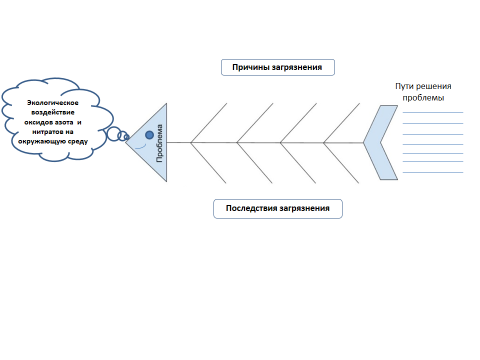 Критерии оценивания: - записывает причины загрязнения; - формулирует последствия загрязнения; - указал пути решения проблемы.Дескриптор: Обучающийся-верно указал не менее 3-х причин загрязнения атмосферы оксидами азота;- верно сформулировал не менее 3-х последствий атмосферы оксидами азота;- предложил не менее 3-х примеров решения данной экологической проблемы.Записывают  тему урока.  «Экологическое воздействие оксидов азота и нитратов на окружающую среду»Работа в группах. Деление по принципу «Лидер».  Три ученика, которые первые выполнили задания, выбирают в себе в группу по одному ученику, они в свою очередь выбирают ещё по одному, пока класс не разделится на 3 группы. Задания группам.1 группа «Загрязнение окружающей среды оксидами азота и нитратами»1. Назовите природные и антропогенные источники загрязнения атмосферы оксидами азота.2. Укажите наиболее опасные источники загрязнения почв и природных водоёмов нитратами.3. Перечислите города Казахстана с высоким уровнем загрязнения атмосферного воздуха.2 группа «Влияние оксидов азота и нитратов на окружающую среду»1. Образование кислотных дождей и их влияние на окружающую среду.2. Причины образования смога. 3. Влияние соединений азота на почву и природные водоёмы.3 группа «Влияние оксидов азота на здоровье человека»1. Влияние загрязнение воздуха оксидами азота и другими газами на смертность людей.2. Действие оксидов азота N2O, NO, NO2 на организм человека.Учащиеся работать с дополнительной информацией, изучают её, анализируют, обобщают и представляют результаты своих работ в виде постера, плаката, схемы, таблицы и т.п. После чего выступают и защищают свои постеры.Критерии оценивания работы в группеУчащимся предлагается интересный дополнительный информационный материал об оксиде азота. Учитель демонстрирует видео, в котором рассказывается о пользе монооксида азота. (***)В 1992 году Молекулой Года объявлен монооксид азота – молекула жизни. NО участвует в регуляции всех важнейших процессов в человеческом организме: от мыслительной деятельности до активности половой системы:- убивает злокачественные и бактериальные клетки; -при заболеваниях иммунная система человека вырабатывает NО в большом количестве и он убивает клетки-мишени; - нитроглицерин, используемый сердечниками, выделяет дополнительную порцию NО, который расслабляет сердечную мышцу. ( в 80-годы XXI века на заводах Альфреда Нобеля по производству взрывчатых веществ – нитроглицерина и динамита, было замечено, что рабочие не жаловались на боли в сердце). В сигаретном дыму много NО. Астматики, как ни странно, вдыхая дым, получают некоторое облегчение дыхания из-за расслабления спазмов и расширения бронхов.Мы познакомились с вами с источниками образования оксидов азота, их влиянии на окружающую среду и здоровье человека. Давайте теперь вместе с вами сформулируем пути решения проблемы уменьшения загрязнения окружающей среды соединениями азота.     Дети отвечают, перечисляя возможные способы защиты о/с от загрязнения, при необходимости учитель дополняет ответы учащихся.Закрепление «Фишбоун»Ученикам раздаются карточки с рыбьем скелетом, состоящий из 4-х блоков, которые они должны заполнить. Голова- сформулирована изучаемая проблема, косточки вверху – указывают причины загрязнения о/с оксидами азота, косточки внизу – указывают последствия загрязнения, хвост формулируют вывод – пути решения экологической проблемы.Критерии оценивания: - записывает причины загрязнения; - формулирует последствия загрязнения; - указал пути решения проблемы.Дескриптор: Обучающийся-верно указал не менее 3-х причин загрязнения атмосферы оксидами азота;- верно сформулировал не менее 3-х последствий атмосферы оксидами азота;- предложил не менее 3-х примеров решения данной экологической проблемы.Записывают  тему урока.  «Экологическое воздействие оксидов азота и нитратов на окружающую среду»Работа в группах. Деление по принципу «Лидер».  Три ученика, которые первые выполнили задания, выбирают в себе в группу по одному ученику, они в свою очередь выбирают ещё по одному, пока класс не разделится на 3 группы. Задания группам.1 группа «Загрязнение окружающей среды оксидами азота и нитратами»1. Назовите природные и антропогенные источники загрязнения атмосферы оксидами азота.2. Укажите наиболее опасные источники загрязнения почв и природных водоёмов нитратами.3. Перечислите города Казахстана с высоким уровнем загрязнения атмосферного воздуха.2 группа «Влияние оксидов азота и нитратов на окружающую среду»1. Образование кислотных дождей и их влияние на окружающую среду.2. Причины образования смога. 3. Влияние соединений азота на почву и природные водоёмы.3 группа «Влияние оксидов азота на здоровье человека»1. Влияние загрязнение воздуха оксидами азота и другими газами на смертность людей.2. Действие оксидов азота N2O, NO, NO2 на организм человека.Учащиеся работать с дополнительной информацией, изучают её, анализируют, обобщают и представляют результаты своих работ в виде постера, плаката, схемы, таблицы и т.п. После чего выступают и защищают свои постеры.Критерии оценивания работы в группеУчащимся предлагается интересный дополнительный информационный материал об оксиде азота. Учитель демонстрирует видео, в котором рассказывается о пользе монооксида азота. (***)В 1992 году Молекулой Года объявлен монооксид азота – молекула жизни. NО участвует в регуляции всех важнейших процессов в человеческом организме: от мыслительной деятельности до активности половой системы:- убивает злокачественные и бактериальные клетки; -при заболеваниях иммунная система человека вырабатывает NО в большом количестве и он убивает клетки-мишени; - нитроглицерин, используемый сердечниками, выделяет дополнительную порцию NО, который расслабляет сердечную мышцу. ( в 80-годы XXI века на заводах Альфреда Нобеля по производству взрывчатых веществ – нитроглицерина и динамита, было замечено, что рабочие не жаловались на боли в сердце). В сигаретном дыму много NО. Астматики, как ни странно, вдыхая дым, получают некоторое облегчение дыхания из-за расслабления спазмов и расширения бронхов.Мы познакомились с вами с источниками образования оксидов азота, их влиянии на окружающую среду и здоровье человека. Давайте теперь вместе с вами сформулируем пути решения проблемы уменьшения загрязнения окружающей среды соединениями азота.     Дети отвечают, перечисляя возможные способы защиты о/с от загрязнения, при необходимости учитель дополняет ответы учащихся.Закрепление «Фишбоун»Ученикам раздаются карточки с рыбьем скелетом, состоящий из 4-х блоков, которые они должны заполнить. Голова- сформулирована изучаемая проблема, косточки вверху – указывают причины загрязнения о/с оксидами азота, косточки внизу – указывают последствия загрязнения, хвост формулируют вывод – пути решения экологической проблемы.Критерии оценивания: - записывает причины загрязнения; - формулирует последствия загрязнения; - указал пути решения проблемы.Дескриптор: Обучающийся-верно указал не менее 3-х причин загрязнения атмосферы оксидами азота;- верно сформулировал не менее 3-х последствий атмосферы оксидами азота;- предложил не менее 3-х примеров решения данной экологической проблемы.Каждая группа, выступает со своей темой и защищает свои работы.Просматривают видеоролик, фиксируют запись в тетрадях. Обсуждение информации с учителем. Формулируют способы защиты о/с от воздействия соединений азотаЗаполняют диаграмму «Фишбоун»Взаимооценивание групп по критериям.Максимально-3бКомментарии учителяМаксимально-3бВзаимооценивание  между парами. Оценивание по ключу на доскеВатманы, маркеры, картинки для оформления плакатов, дополнительный теоретический материал, карточки с заданиями для каждой группы.ВидеороликКарточки «Фишбоун»Конец урока3-5 мин. Итог урока. Рефлексия «Сэндвич».Домашнее задание: П. 43, с. 21-23. Творческое задание:1. Составить кроссворд на тему «Оксиды азота» 2. Подготовить презентацию «Интересные факты об оксидах азота и нитратах».Итог урока. Рефлексия «Сэндвич».Домашнее задание: П. 43, с. 21-23. Творческое задание:1. Составить кроссворд на тему «Оксиды азота» 2. Подготовить презентацию «Интересные факты об оксидах азота и нитратах».Итог урока. Рефлексия «Сэндвич».Домашнее задание: П. 43, с. 21-23. Творческое задание:1. Составить кроссворд на тему «Оксиды азота» 2. Подготовить презентацию «Интересные факты об оксидах азота и нитратах».Учащиеся подытоживают свои знания по изучаемой теме.  Комментарии учителяПрезентация, стикеры.